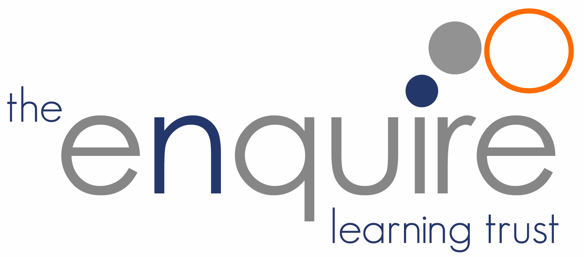 Enquire Learning TrustTeaching Application FormThe information that you provide on this form will be handled and stored in accordance with current data protection legislation.  All records from the recruitment process will be held for 12 months after which they will be destroyed, except for those of the successful candidate.It is important that you provide evidence in this section of how you meet the essential and desirable criteria set out in the person specification and why you are applying for this position. The information contained in this application which will decide whether you are short listed for interview.You may provide your supporting statement on separate sheets but you are requested to limit your statement to two pages of A4 paper.To comply with safer recruitment best practice, at least one reference must be requested prior to interview. You should identify below which is the employer that you would be happy for us to contact prior to interview.The appointment of any member of staff who may have contact with, or access to children or vulnerable adults will be subject to the receipt of a satisfactory disclosure from the Disclosure Barring Service.  Please make the following declaration and tick the appropriate box.Please note that the amendments to the Exceptions Order 1975 (2013) provide that certain spent convictions and cautions are ‘protected’ and are not subject to disclosure to employers and cannot be taken in to account. Guidance on the criteria on the filtering of these cautions and convictions can be found on the Disclosure and Barring Service website, and it is advised that if you do have any spent convictions or cautions on your record, you seek confirmation from this website prior to disclosing any information that need not be disclosed.If you have any information to declare, then you should provide details of this in a sealed envelope accompanying your application. This will be treated in the strictest confidence and reference will be made to it for recruitment purposes only.You are not obliged to disclose any information about any disabilities you may have. However, if you do have a disability that may require adjustments to be made to the recruitment and selection process, please either specify your requirements in the box below, or contact the recruiting officer directly.I understand that any offer of employment will be subject to the information on this application form being complete and correct.  I authorise the Enquire Learning Trust to make any appropriate checks that may be necessary in relation to the post I have applied for.  I understand that false information, or a failure to supply the details required in this application form could make an offer of employment invalid or lead to termination of employment, should I be successful during the selection process.I agree that personal data relating to me which has been or is obtained by the Enquire Learning Trust, including personal data given by me on this form, may be held and processed either on a computer or in manual records and may be disclosed to authorised employees of the Trust and used by the Trust for any purpose relating to my application and prospective recruitment and employment within the Trust.Please note: We require a signature on this application form and if you submit the application with an electronic signature or a typed signature, you will be asked to sign the form when you attend for interview.1. Post Applied For1. Post Applied ForPosition Applied For:Academy Name:2. Personal DetailsTitle:First Names:Surname:Have you ever used any other names?YES/NOIf yes to above, please state:Address including postcode:DfES reference number:Telephone number:Email address:Notice period to be given:Do you hold a valid driving licence for the UK?YES/NOAre you related to any School Governor or anyone already employed at the School?YES/NO3. Current PostJob title:Salary/grade:Hours worked:Name and address of school:Date started in post:Date of leaving (if applicable):Reason for leaving:4. Previous Teaching Appointments4. Previous Teaching Appointments4. Previous Teaching Appointments4. Previous Teaching Appointments4. Previous Teaching Appointments4. Previous Teaching Appointments4. Previous Teaching AppointmentsHave you previously worked for the Enquire Learning Trust?Have you previously worked for the Enquire Learning Trust?Have you previously worked for the Enquire Learning Trust?Have you previously worked for the Enquire Learning Trust?YES/NOYES/NOYES/NOPlease list all appointments starting with the most recent:Please list all appointments starting with the most recent:Please list all appointments starting with the most recent:Please list all appointments starting with the most recent:Please list all appointments starting with the most recent:Please list all appointments starting with the most recent:Please list all appointments starting with the most recent:School name and addressDatesDatesPosition held and age range taughtPosition held and age range taughtNumber on rollLEA or other employerSchool name and addressFromToPosition held and age range taughtPosition held and age range taughtNumber on rollLEA or other employer5. Non teaching appointments held5. Non teaching appointments heldDates from/to:Details of appointment/reason for break:6. Education6. Education6. Education6. Education6. Education6. Education6. Education6. Education6. Education6. EducationSchool/colleges attended since age 14 (excluding degree and teaching training)School/colleges attended since age 14 (excluding degree and teaching training)School/colleges attended since age 14 (excluding degree and teaching training)School/colleges attended since age 14 (excluding degree and teaching training)School/colleges attended since age 14 (excluding degree and teaching training)School/colleges attended since age 14 (excluding degree and teaching training)School/colleges attended since age 14 (excluding degree and teaching training)School/colleges attended since age 14 (excluding degree and teaching training)School/colleges attended since age 14 (excluding degree and teaching training)School/colleges attended since age 14 (excluding degree and teaching training)SchoolSchoolSchoolDatesDatesDatesDatesQualifications achieved with grades and datesQualifications achieved with grades and datesQualifications achieved with grades and datesSchoolSchoolSchoolFromFromToToQualifications achieved with grades and datesQualifications achieved with grades and datesQualifications achieved with grades and datesUniversityMain subjectSubsidiary subjectSubsidiary subjectDegreePass/honsClass and divisionClass and divisionFrom/toDate of award7. Professional Studies7. Professional Studies7. Professional Studies7. Professional Studies7. Professional StudiesCollege of EducationFrom:To:OrUniversity Polytechnic Training DepartmentFrom:To:Date qualified (teacher status granted):8. Other relevant training, e.g. short courses, personal development, special projects8. Other relevant training, e.g. short courses, personal development, special projects8. Other relevant training, e.g. short courses, personal development, special projectsDate:Organising Body:Brief Description of Course:9. Supporting Information10. ReferencesReference 1:Reference 1:Reference 1:Reference 1:Title:Name:Occupation:Email Address:Organisation:Address:Can we contact before interview?YES/NORelationship:Reference 2:Reference 2:Reference 2:Reference 2:Title:Name:Occupation:Email Address:Organisation:Address:Can we contact before interview?YES/NORelationship:11. Disclosure of criminal convictions and rehabilitation of offenders act 1974I have nothing to declareI have information to declare. 12. Arrangements for people with disabilities13. Asylum and Immigration ActDo you need a Work Permit or Worker Registration Certificate to work in the UK?YES/NO14. DeclarationSigned:Date: